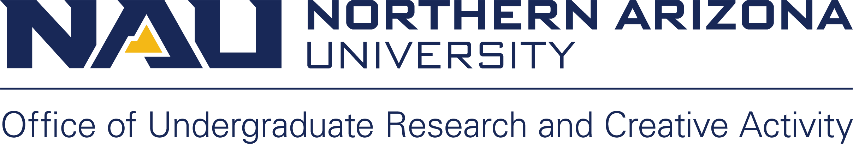 HURA and Urdea Application PortfolioProject InformationTitle of Project:  				   Project Start Date:				    Project must begin on or after July 1, 2021 Project End Date:				    Project must end by April 30, 2022Project Budget Total Request:		    Maximum amount: $3,500Does your project involve human subjects?   	If yes, has the IRB determined whether your project is likely to be subject to review/approval?  Does your project involve vertebrate animals?   		If yes, have you contacted the IACUC to find out what the requirements will be?   	Abstract (maximum 250 words): ApplicationProject Description (may not exceed 5 pages; see RFP for more details):Timeline:References Cited:Qualifications of the Applicant(s) (resumes or CVs of Applicant(s) with name(s) removed):Time PeriodActivities, Accomplishments, Outcomes# of Personnel HoursNon-personnel ExpensesSummer Session IISeptember-OctoberSeptember-OctoberSeptember-OctoberOctober-NovemberOctober-NovemberOctober-NovemberNovember-DecemberNovember-DecemberNovember-DecemberWinter BreakWinter BreakWinter BreakJanuary-FebruaryJanuary-FebruaryJanuary-FebruaryFebruary-MarchFebruary-MarchFebruary-MarchMarch-AprilMarch-AprilMarch-April